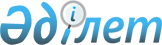 Солтүстік Қазақстан облысы Тайынша ауданы Чермошнян ауылдық округінің 2022 - 2024 жылдарға арналған бюджетін бекіту туралыСолтүстік Қазақстан облысы Тайынша ауданы мәслихатының 2021 жылғы 28 желтоқсандағы № 130 шешімі
      Ескерту. 01.01.2022 бастап қолданысқа еңгізіледі - осы шешімнің 7-тармағымен.
      Қазақстан Республикасы Бюджет кодексінің 9-1, 75-баптарына, "Қазақстан Республикасындағы жергілікті мемлекеттік басқару және өзін-өзі басқару туралы" Қазақстан Республикасы Заңының 6-бабына сәйкес Солтүстік Қазақстан облысы Тайынша ауданының мәслихаты ШЕШТІ:
      1. Солтүстік Қазақстан облысы Тайынша ауданы Чермошнян ауылдық округінің 2022-2024 жылдарға арналған бюджеті тиісінше осы шешімге 1, 2 және 3-қосымшаларға сәйкес, оның ішінде 2022 жылға мынадай көлемдерде бекітілсін:
      1) кірістер – 77141,8 мың теңге:
      салықтық түсімдер – 8514 мың теңге;
      салықтық емес түсімдер - 0 мың теңге;
      негізгі капиталды сатудан түсетін түсімдер – 1199 мың теңге;
      трансферттер түсімі – 67428,8 мың теңге;
      2) шығындар – 79153,4 мың теңге;
      3) таза бюджеттік кредиттеу - 0 мың теңге:
      бюджеттік кредиттер - 0 мың теңге;
      бюджеттік кредиттерді өтеу – 0 мың теңге;
      4) қаржы активтерімен операциялар бойынша сальдо - 0 мың теңге:
      қаржы активтерін сатып алу - 0 мың теңге;
      мемлекеттің қаржы активтерін сатудан түсетін түсімдер - 0 мың теңге;
      5) бюджет тапшылығы (профициті) - -2011,6 мың теңге;
      6) бюджет тапшылығын қаржыландыру (профицитін пайдалану) – 2011,6 мың теңге:
      қарыздар түсімі - 0 мың теңге;
      қарыздарды өтеу - 0 мың теңге;
      бюджет қаражатының пайдаланылатын қалдықтары – 2011,6 мың теңге.
      Ескерту. 1-тармақ жаңа редакцияда - Солтүстік Қазақстан облысы Тайынша ауданы мәслихатының 16.09.2022 № 215 (01.01.2022 бастап қолданысқа енгізіледі) шешімімен.


      2. Чермошнян ауылдық округінің кірістері Қазақстан Республикасының Бюджет кодексіне сәйкес мынадай салықтық түсімдер есебінен қалыптасатыны белгіленсін:
      ауылдық округтің аумағындағы осы салықты салу объектілері бойынша жеке тұлғалардың мүлкіне салынатын салықтан;
      ауылдың аумағындағы жер учаскелері бойынша жеке және заңды тұлғалардан алынатын, елдi мекендер жерлерiне салынатын жер салығынан;
      көлік құралдары салығынан:
      тұрғылықты жері ауылдың аумағындағы жеке тұлғалардан;
      өздерінің құрылтай құжаттарында көрсетілетін тұрған жері ауылдың аумағында орналасқан заңды тұлғалардан;
      жер учаскелерін пайдаланғаны үшін төлемақыдан.
      3. Чермошнян ауылдық округінің кірістері негізгі капиталды сатудан түсетін мынадай түсімдер есебінен қалыптасатыны белгіленсін:
      ауыл шаруашылығы мақсатындағы жер учаскелерін сатудан түсетін түсімдерді қоспағанда, жер учаскелерін сатудан түсетін түсімдерден.
      4. 2022 жылға арналған Чермошнян ауылдық округінің бюджетінде республикалық бюджеттен Чермошнян ауылдық округінің бюджетіне 1892 мың теңге сомасында ағымдағы нысаналы трансферттер түсімі ескерілсін.
      Ескерту. 4-тармақ жаңа редакцияда - Солтүстік Қазақстан облысы Тайынша ауданы мәслихатының 16.09.2022 № 215 (01.01.2022 бастап қолданысқа енгізіледі) шешімімен.


      4-1. 2022 жылға арналған Чермошнян ауылдық округінің бюджетінде Қазақстан Республикасының Ұлттық қорынан Чермошнян ауылдық округінің бюджетіне 1323 мың теңге сомасында ағымдағы нысаналы трансферттер түсімі ескерілсін.
      Ескерту. Шешім 4-1-тармақпен толықтырылды - Солтүстік Қазақстан облысы Тайынша ауданы мәслихатының 16.09.2022 № 215 (01.01.2022 бастап қолданысқа енгізіледі) шешімімен.


      4-2. 2022 жылға арналған Чермошнян ауылдық округінің бюджетінде облыстық бюджеттен Чермошнян ауылдық округінің бюджетіне 10835 мың теңге сомасында ағымдағы нысаналы трансферттер түсімі ескерілсін.
      Ескерту. Шешім 4-2-тармақпен толықтырылды - Солтүстік Қазақстан облысы Тайынша ауданы мәслихатының 16.09.2022 № 215 (01.01.2022 бастап қолданысқа енгізіледі) шешімімен.


      4-3. 2022 жылға арналған Чермошнян ауылдық округінің бюджетінде қаржы жылының басына қалыптасқан бюджет қаражатының бос қалдықтары есебінен шығыстар осы шешімнің 4-қосымшасына сәйкес көзделсін.
      Ескерту. Шешім 4-3-тармақпен толықтырылды - Солтүстік Қазақстан облысы Тайынша ауданы мәслихатының 16.09.2022 № 215 (01.01.2022 бастап қолданысқа енгізіледі) шешімімен.


      5. 2022 жылға арналған Чермошнян ауылдық округінің бюджетіне аудандық бюджеттен 34672,8 мың теңге сомасында ағымдағы нысаналы трансферттер түсімі ескерілсін.
      Ескерту. 5-тармақ жаңа редакцияда - Солтүстік Қазақстан облысы Тайынша ауданы мәслихатының 16.09.2022 № 215 (01.01.2022 бастап қолданысқа енгізіледі) шешімімен.


      6. Аудандық бюджеттен 2022 жылға арналған Чермошнян ауылдық округінің бюджетіне берілетін бюджеттік субвенция 18706 мың теңге сомасында белгіленсін.
      7. Осы шешім 2022 жылғы 1 қаңтардан бастап қолданысқа енгізіледі. 2022 жылға арналған Солтүстік Қазақстан облысы Тайынша ауданы Чермошнян ауылдық округінің бюджеті
      Ескерту. 1-қосымша жаңа редакцияда - Солтүстік Қазақстан облысыТайынша ауданы мәслихатының 16.09.2022 № 215 (01.01.2022 бастап қолданысқа енгізіледі) шешімімен. 2023 жылға арналған Солтүстік Қазақстан облысы Тайынша ауданы Чермошнян ауылдық округінің бюджеті 2024 жылға арналған Солтүстік Қазақстан облысы Тайынша ауданы Чермошнян ауылдық округінің бюджеті 2022 жылғы 1 қаңтарға қалыптасқан бюджеттік қаражаттардың бос қалдықтарын бағыттау
      Ескерту. Шешім 4-қосымшамен толықтырылды - Солтүстік Қазақстан облысы Тайынша ауданы мәслихатының 16.09.2022 № 215 (01.01.2022 бастап қолданысқа енгізіледі) шешімімен.
					© 2012. Қазақстан Республикасы Әділет министрлігінің «Қазақстан Республикасының Заңнама және құқықтық ақпарат институты» ШЖҚ РМК
				
      Солтүстік Қазақстан облысыТайынша ауданы мәслихатының хатшысы 

С. Бекшенов
Солтүстік Қазақстан облысыТайынша ауданы мәслихатының2021 жылғы 28 желтоқсандағы№ 130 шешіміне1-қосымша
Санаты
Санаты
Санаты
Санаты
Атауы
Сомасы, мың теңге
Сыныбы
Сыныбы
Сыныбы
Атауы
Сомасы, мың теңге
Кіші сыныбы
Атауы
Сомасы, мың теңге
1) Кірістер
77141,8
1
Салықтық түсімдер
8514
04
04
Меншiкке салынатын салықтар
8514
1
Мүлiкке салынатын салықтар
36
3
Жер салығы
284
4
Көлiк құралдарына салынатын салық
6968
05
05
Ішкі салықтар тауарларға, жұмыстарға және қызметтерге
1226
3
Табиғи және басқа ресурстарды пайдаланғаны үшін түсетін түсімдер
1226
3
Негізгі капиталды сатудан түсетін түсімдер
1199
03
03
Жерді және материалдық емес активтерді сату
1199
1
Жерді сату
1199
4
Трансферттердің түсімдері
67428,8
 02
 02
Мемлекеттiк басқарудың жоғары тұрған органдарынан түсетiн трансферттер
67428,8
 3
Аудандардың (облыстық маңызы бар қаланың) бюджетінен трансферттер
67428,8
Функционалдық топ
Функционалдық топ
Функционалдық топ
Функционалдық топ
Атауы
Сомасы, мың теңге
Кіші функция
Кіші функция
Кіші функция
Атауы
Сомасы, мың теңге
Бюджеттік бағдарламалардың әкімшісі
Бюджеттік бағдарламалардың әкімшісі
Атауы
Сомасы, мың теңге
Бағдарлама
Атауы
Сомасы, мың теңге
2) Шығындар
79153,4
01
Жалпы сипаттағы мемлекеттік қызметтер
35474
1
Мемлекеттік басқарудың жалпы функцияларын орындайтын өкілді, атқарушы және басқа органдар
35474
124
Аудандық маңызы бар қала, ауыл, кент, ауылдық округ әкімінің аппараты
35474
001
Аудандық маңызы бар қала, ауыл, кент, ауылдық округ әкімінің қызметін қамтамасыз ету жөніндегі қызметтер
33674
022
Мемлекеттік органның күрделі шығыстары
1800
07
Тұрғын үй-коммуналдық шаруашылық
36530,8
3
Елді-мекендерді көркейту
36530,8
124
Аудандық маңызы бар қала, ауыл, кент, ауылдық округ әкімінің аппараты
36530,8
008
Елді мекендердегі көшелерді жарықтандыру
33860,8
009
Елді мекендердің санитариясын қамтамасыз ету
26
011
Елді мекендерді абаттандыру мен көгалдандыру
2644
08
Мәдениет, спорт, туризм және ақпараттық кеңістiк
6629,3
1
Мәдениет саласындағы қызмет
6629,3
124
Аудандық маңызы бар қала, ауыл, кент, ауылдық округ әкімінің аппараты
6629,3
006
Жергілікті деңгейде мәдени-демалыс жұмысын қолдау
6629,3
12
Көлiк және коммуникация
519
1
Автомобиль көлiгi
519
124
Аудандық маңызы бар қала, ауыл, кент, ауылдық округ әкімінің аппараты
519
013
Аудандық маңызы бар қалаларда, ауылдарда, кенттерде, ауылдық округтерде автомобиль жолдарының жұмыс істеуін қамтамасыз ету
519
15
Трансферттер
0,3
1
Трансферттер
0,3
124
Аудандық маңызы бар қала, ауыл, кент, ауылдық округ әкімінің аппараты
0,3
048
Пайдаланылмаған (толық пайдаланылмаған) нысаналы трансферттерді қайтару
0,3
3) Таза бюджеттік кредиттеу
0
Бюджеттік кредиттер
0
Санаты
Санаты
Санаты
Санаты
Атауы
Сомасы, мың теңге
Сыныбы
Сыныбы
Атауы
Сомасы, мың теңге
Кіші сыныбы
Атауы
Сомасы, мың теңге
5
5
Бюджеттік кредиттер
0
01
Бюджеттік кредиттерді өтеу
0
Функционалдық топ
Функционалдық топ
Функционалдық топ
Функционалдық топ
Атауы
Сомасы, мың теңге
Кіші функция
Кіші функция
Кіші функция
Атауы
Сомасы, мың теңге
Бюджеттік бағдарламалардың әкімшісі
Бюджеттік бағдарламалардың әкімшісі
Атауы
Сомасы, мың теңге
Бағдарлама
Атауы
Сомасы, мың теңге
4) Қаржы активтерімен операциялар бойынша сальдо
0
Санаты 
Санаты 
Санаты 
Санаты 
Атауы
Сомасы,  мың теңге
Сыныбы
Сыныбы
Атауы
Сомасы,  мың теңге
Кіші сыныбы
Атауы
Сомасы,  мың теңге
6
6
Мемлекеттің қаржы активтерін сатудан үсетін түсімдер
0
01
Мемлекеттің қаржы активтерін сатудан үсетін түсімдер
0
5) Бюджет тапшылығы (профициті)
-2011,6
6) Бюджет тапшылығын қаржыландыру (профицитін пайдалану)
2011,6
7
7
Қарыздар түсімдері
0
Функционалдық топ
Функционалдық топ
Функционалдық топ
Функционалдық топ
Атауы 
Сомасы, мың теңге
Кіші функция
Кіші функция
Кіші функция
Атауы 
Сомасы, мың теңге
Бюджеттік бағдарламалардың әкімшісі
Бюджеттік бағдарламалардың әкімшісі
Атауы 
Сомасы, мың теңге
Бағдарлама
Атауы 
Сомасы, мың теңге
14
Борышқа қызмет көрсету
0
1
Борышқа қызмет көрсету
0
16
Қарыздарды өтеу
0
1
Қарыздарды өтеу
0
Санаты
Санаты
Санаты
Санаты
Атауы
Сомасы, мың теңге
Сыныбы
Сыныбы
Атауы
Сомасы, мың теңге
Кіші сыныбы
Атауы
Сомасы, мың теңге
8
8
Бюджет қаражатының пайдаланылатын қалдықтары
2011,6
01
Бюджет қаражаты қалдықтары
2011,6
1
Бюджет қаражатының бос қалдықтары
2011,6Солтүстік Қазақстан облысыТайынша ауданы мәслихатының2021 жылғы 28 желтоқсандағы№ 130 шешіміне2-қосымша
Санаты
Санаты
Санаты
Санаты
Атауы
Сомасы,
мың теңге
Сыныбы
Сыныбы
Атауы
Сомасы,
мың теңге
Кіші сыныбы
Атауы
Сомасы,
мың теңге
1) Кірістер
28871
1
1
Салықтық түсімдер
8939
04
Меншiкке салынатын салықтар
8939
1
Мүлiкке салынатын салықтар
37
3
Жер салығы
298
4
Көлiк құралдарына салынатын салық
7316
05
Ішкі салықтар тауарларға, жұмыстарға және қызметтерге
1288
3
Табиғи және басқа ресурстарды пайдаланғаны үшін түсетін түсімдер
1288
3
3
Негізгі капиталды сатудан түсетін түсімдер
1259
03
Жерді және материалдық емес активтерді сату
1259
1
Жерді сату
1259
4
4
Трансферттердің түсімдері
18673
 02
Мемлекеттiк басқарудың жоғары тұрған органдарынан түсетiн трансферттер
18673
 3
Аудандардың (облыстық маңызы бар қаланың) бюджетінен трансферттер
18673
Функционалдық топ
Функционалдық топ
Функционалдық топ
Функционалдық топ
Атауы
Сомасы, мың теңге
Кіші функция
Кіші функция
Кіші функция
Атауы
Сомасы, мың теңге
Бюджеттік 
бағдарламалардың әкімшісі
Бюджеттік 
бағдарламалардың әкімшісі
Атауы
Сомасы, мың теңге
Бағдарлама
Атауы
Сомасы, мың теңге
2) Шығындар
28871
01
Жалпы сипаттағы мемлекетті кқызметтер
19850
1
Мемлекеттiк басқарудың жалпы функцияларын орындайтын өкiлдi, атқарушы және басқа органдар
19850
124
Аудандық маңызы бар қала, ауыл, кент, ауылдық округ әкімінің аппараты
19850
001
Аудандық маңызы бар қала, ауыл, кент, ауылдықокруг әкімінің қызметін қамтамасыз ету жөніндегі қызметтер
19850
07
Тұрғын үй-коммуналдық шаруашылық
5103
3
Елді-мекендерді көркейту
5103
124
Аудандық маңызы бар қала, ауыл, кент, ауылдық округ әкімінің аппараты
5103
008
Елді мекендердегі көшелерд іжарықтандыру
2299
009
Елді мекендердің санитариясын қамтамасыз ету
28
011
Елді мекендерді абаттандыру мен көгалдандыру
2776
08
Мәдениет, спорт, туризм және ақпараттық кеңістiк
3550
1
Мәдениет, спорт, туризм және ақпараттық кеңістiк
3550
124
Аудандық маңызы бар қала, ауыл, кент, ауылдық округ әкімінің аппараты
3550
006
Жергілікті деңгейде мәдени-демалыс жұмысын қолдау
3550
12
Көлiк және коммуникация
368
1
Автомобиль көлiгi
368
124
Аудандық маңызы бар қала, ауыл, кент, ауылдық округ әкімінің аппараты
368
013
Аудандық маңызы бар қалаларда, ауылдарда, кенттерде, ауылдық округтерде автомобиль жолдарының жұмыс істеуін қамтамасыз ету
368
3) Таза бюджеттік кредиттеу
0
Бюджеттік кредиттер
0
Санаты
Санаты
Санаты
Санаты
Атауы
Сомасы,
мың теңге
Сыныбы
Сыныбы
Атауы
Сомасы,
мың теңге
Кіші сыныбы
Атауы
Сомасы,
мың теңге
 5
 5
Бюджеттік кредиттерді өтеу
0
 01
Бюджеттік кредиттерді өтеу
0
Функционалдық топ
Функционалдық топ
Функционалдық топ
Функционалдық топ
Атауы
Сомасы, мың теңге
Кіші функция
Кіші функция
Кіші функция
Атауы
Сомасы, мың теңге
Бюджеттік бағдарламалардың әкімшісі
Бюджеттік бағдарламалардың әкімшісі
Атауы
Сомасы, мың теңге
Бағдарлама
Атауы
Сомасы, мың теңге
4) Қаржы активтерімен операциялар бойынша сальдо
0
Санаты 
Санаты 
Санаты 
Санаты 
Атауы
Сомасы,
мың теңге
Атауы
Сомасы,
мың теңге
Сыныбы
Сыныбы
Атауы
Сомасы,
мың теңге
Кіші сыныбы
Атауы
Сомасы,
мың теңге
6
6
Мемлекеттің қаржы активтерін сатудан түсетін түсімдер
0
01
Мемлекеттің қаржы активтерін сатудан түсетін түсімдер
0
5) Бюджет тапшылығы (профициті)
6) Бюджет тапшылығын қаржыландыру (профицитін пайдалану)
7
7
Қарыздар түсімдері
0
Функционалдық топ
Функционалдық топ
Функционалдық топ
Функционалдық топ
Атауы
Сомасы, мың теңге
Кіші функция
Кіші функция
Кіші функция
Атауы
Сомасы, мың теңге
Бюджеттік бағдарламалардың әкімшісі
Бюджеттік бағдарламалардың әкімшісі
Атауы
Сомасы, мың теңге
Бағдарлама
Атауы
Сомасы, мың теңге
14
Борышқа қызмет көрсету
0
1
Борышқа қызмет көрсету
0
16
Қарыздарды өтеу
0
1
Қарыздарды өтеу
0
Санаты
Санаты
Санаты
Санаты
Атауы
Сомасы, мың теңге
Сыныбы
Сыныбы
Атауы
Сомасы, мың теңге
Кіші сыныбы
Атауы
Сомасы, мың теңге
8
8
Бюджет қаражатының пайдаланылатын қалдықтары
0
01
Бюджет қаражаты қалдықтары
0
1
Бюджет қаражатының бос қалдықтары
0Солтүстік Қазақстан облысыТайынша ауданы мәслихатының2021 жылғы 28 желтоқсандағы№ 130 шешіміне3-қосымша
Санаты
Санаты
Санаты
Санаты
Атауы
Сомасы,
мың теңге
Сыныбы
Сыныбы
Атауы
Сомасы,
мың теңге
Кіші сыныбы
Атауы
Сомасы,
мың теңге
1) Кірістер
29861
1
1
Салықтық түсімдер
6242
04
Меншiкке салынатын салықтар
6242
1
Мүлiкке салынатын салықтар
39
3
Жер салығы
313
4
Көлiк құралдарына салынатын салық
4537
05
Ішкі салықтар тауарларға, жұмыстарға және қызметтерге
1353
3
Табиғи және басқа ресурстарды пайдаланғаны үшін түсетін түсімдер
1353
3
3
Негізгі капиталды сатудан түсетін түсімдер
1322
03
Жерді және материалдық емес активтерді сату
1322
1
Жерді сату
1322
4
4
Трансферттердің түсімдері
22297
 02
Мемлекеттiк басқарудың жоғары тұрған органдарынан түсетiн трансферттер
22297
 3
Аудандардың (облыстық маңызы бар қаланың) бюджетінен трансферттер
22297
Функционалдық топ
Функционалдық топ
Функционалдық топ
Функционалдық топ
Атауы
Сомасы, мың теңге
Кіші функция
Кіші функция
Кіші функция
Атауы
Сомасы, мың теңге
Бюджеттік 
бағдарламалардың әкімшісі
Бюджеттік 
бағдарламалардың әкімшісі
Атауы
Сомасы, мың теңге
Бағдарлама
Атауы
Сомасы, мың теңге
2) Шығындар
29861
01
Жалпы сипаттағы мемлекетті кқызметтер
20544
1
Мемлекеттiк басқарудың жалпы функцияларын орындайтын өкiлдi, атқарушы және басқа органдар
20544
124
Аудандық маңызы бар қала, ауыл, кент, ауылдық округ әкімінің аппараты
20544
001
Аудандық маңызы бар қала, ауыл, кент, ауылдықокруг әкімінің қызметін қамтамасыз ету жөніндегі қызметтер
20544
07
Тұрғын үй-коммуналдық шаруашылық
5358
3
Елді-мекендерді көркейту
5358
124
Аудандық маңызы бар қала, ауыл, кент, ауылдық округ әкімінің аппараты
5358
008
Елді мекендердегі көшелерд іжарықтандыру
2414
009
Елді мекендердің санитариясын қамтамасыз ету
29
011
Елді мекендерді абаттандыру мен көгалдандыру
2915
08
Мәдениет, спорт, туризм және ақпараттық кеңістiк
3573
1
Мәдениет, спорт, туризм және ақпараттық кеңістiк
3573
124
Аудандық маңызы бар қала, ауыл, кент, ауылдық округ әкімінің аппараты
3573
006
Жергілікті деңгейде мәдени-демалыс жұмысын қолдау
3573
12
Көлiк және коммуникация
386
1
Автомобиль көлiгi
386
124
Аудандық маңызы бар қала, ауыл, кент, ауылдық округ әкімінің аппараты
386
013
Аудандық маңызы бар қалаларда, ауылдарда, кенттерде, ауылдық округтерде автомобиль жолдарының жұмыс істеуін қамтамасыз ету
386
3) Таза бюджеттік кредиттеу
0
Бюджеттік кредиттер
0
Санаты
Санаты
Санаты
Санаты
Атауы
Сомасы,
мың теңге
Сыныбы
Сыныбы
Атауы
Сомасы,
мың теңге
Кіші сыныбы
Атауы
Сомасы,
мың теңге
 5
 5
Бюджеттік кредиттерді өтеу
0
 01
Бюджеттік кредиттерді өтеу
0
Функционалдық топ
Функционалдық топ
Функционалдық топ
Функционалдық топ
Атауы
Сомасы, мың теңге
Кіші функция
Кіші функция
Кіші функция
Атауы
Сомасы, мың теңге
Бюджеттік бағдарламалардың әкімшісі
Бюджеттік бағдарламалардың әкімшісі
Атауы
Сомасы, мың теңге
Бағдарлама
Атауы
Сомасы, мың теңге
4) Қаржы активтерімен операциялар бойынша сальдо
0
Санаты 
Санаты 
Санаты 
Санаты 
Атауы
Сомасы,
мың теңге
Атауы
Сомасы,
мың теңге
Сыныбы
Сыныбы
Атауы
Сомасы,
мың теңге
Кіші сыныбы
Атауы
Сомасы,
мың теңге
6
6
Мемлекеттің қаржы активтерін сатудан түсетін түсімдер
0
01
Мемлекеттің қаржы активтерін сатудан түсетін түсімдер
0
5) Бюджет тапшылығы (профициті)
6) Бюджет тапшылығын қаржыландыру (профицитін пайдалану)
7
7
Қарыздар түсімдері
0
Функционалдық топ
Функционалдық топ
Функционалдық топ
Функционалдық топ
Атауы
Сомасы, мың теңге
Кіші функция
Кіші функция
Кіші функция
Атауы
Сомасы, мың теңге
Бюджеттік бағдарламалардың әкімшісі
Бюджеттік бағдарламалардың әкімшісі
Атауы
Сомасы, мың теңге
Бағдарлама
Атауы
Сомасы, мың теңге
14
Борышқа қызмет көрсету
0
1
Борышқа қызмет көрсету
0
16
Қарыздарды өтеу
0
1
Қарыздарды өтеу
0
Санаты
Санаты
Санаты
Санаты
Атауы
Сомасы, мың теңге
Сыныбы
Сыныбы
Атауы
Сомасы, мың теңге
Кіші сыныбы
Атауы
Сомасы, мың теңге
8
8
Бюджет қаражатының пайдаланылатын қалдықтары
0
01
Бюджет қаражаты қалдықтары
0
1
Бюджет қаражатының бос қалдықтары
0Солтүстік Қазақстан облысыТайынша ауданы мәслихатының2021 жылғы 28 желтоқсандағы№ 130 шешіміне4-қосымша
Санаты 
Санаты 
Санаты 
Санаты 
Атауы
Сомасы мың теңге
Сыныбы
Сыныбы
Атауы
Сомасы мың теңге
Кіші сыныбы
Атауы
Сомасы мың теңге
8
8
Бюджет қаражатының пайдаланылатын қалдықтары
2011,6
01
Бюджет қаражаты қалдықтары
2011,6
1
Бюджет қаражатының бос қалдықтары
2011,6
Функционалдық топ
Функционалдық топ
Функционалдық топ
Функционалдық топ
Атауы
Сомасы, мың теңге
Кіші функция
Кіші функция
Кіші функция
Атауы
Сомасы, мың теңге
Бюджеттік бағдарламалардың әкімшісі
Бюджеттік бағдарламалардың әкімшісі
Атауы
Сомасы, мың теңге
Бағдарлама
Атауы
Сомасы, мың теңге
2) Шығындар
2011,6
01
Жалпы сипаттағы мемлекеттік қызметтер
1260
1
Мемлекеттік басқарудың жалпы функцияларын орындайтын өкілді, атқарушы және басқа органдар
1260
124
Аудандық маңызы бар қала, ауыл, кент, ауылдық округ әкімінің аппараты
1260
001
Аудандық маңызы бар қала, ауыл, кент, ауылдық округ әкімінің қызметін қамтамасыз ету жөніндегі қызметтер
460
022
Мемлекеттік органның күрделі шығыстары
800
08
Мәдениет, спорт, туризм және ақпараттық кеңістiк
582,3
1
Мәдениет, спорт, туризм және ақпараттық кеңістiк
582,3
124
Аудандық маңызы бар қала, ауыл, кент, ауылдық округ әкімінің аппараты
582,3
006
Жергілікті деңгейде мәдени-демалыс жұмысын қолдау
582,3
12
Көлiк және коммуникация
169
1
Автомобиль көлігі
169
124
Аудандық маңызы бар қала, ауыл, кент, ауылдық округ әкімінің аппараты
169
013
Аудандық маңызы бар қалаларда, ауылдарда, кенттерде, ауылдық округтерде автомобиль жолдарының жұмыс істеуін қамтамасыз ету
169
15
Трансферттер
0,3
1
Трансферттер
0,3
124
Аудандық маңызы бар қала, ауыл, кент, ауылдық округ әкімінің аппараты
0,3
048
Пайдаланылмаған (толық пайдаланылмаған) нысаналы трансферттерді қайтару
0,3